19.  O AnticristoEsboços-resumo por Hélio do livro "Dispensational Truth", Clarence Larkin



 Jesus profetizou sobre o anticristo: “Eu vim em nome de meu Pai, e não me aceitais; se outro vier em seu próprio nome, a esse aceitareis." (Jo 5:43 ACF)



 I.  Sua Personalidade [é um homem específico, não o sistema papal (nem nenhum sistema), como ensinam muitos reformados]1.  1Jo 2:22; 4:3 (o antibíblico sistema papal não se enquadra plenamente nisso.)
“Quem é o mentiroso, senão aquele que nega que Jesus é o Cristo? É o anticristo esse mesmo que nega o Pai e o Filho." (1Jo 2:22 ACF)

“E todo o espírito que não confessa que Jesus Cristo veio em carne não é de Deus; mas este é o espírito do anticristo, do qual já ouvistes que há de vir, e eis que já está no mundo." (1Jo 4:3 ACF)

2.   Apo 17:3-5 (a mulher é o sistema papal, todos concordam. Ela está montada sobre a besta, que é o anticristo. Montador e montado têm que ser distintos; logo, o antiticristo não é o sistema papal.)
“3 E levou-me em espírito a um deserto, e vi uma mulher assentada sobre uma besta de cor de escarlata, que estava cheia de nomes de blasfêmia, e tinha sete cabeças e dez chifres  4 E a mulher estava vestida de púrpura e de escarlata, e adornada com ouro, e pedras preciosas e pérolas; e tinha na sua mão um cálice de ouro cheio das abominações e da imundícia da sua prostituição; 5 E na sua testa estava escrito o nome: Mistério, a grande Babilônia, a mãe das prostituições e abominações da terra."  

3.   Dan 11:36-37; 2Tes 2:4 (o antibíblico sistema papal não se enquadra plenamente nisso.)
“36 E este rei fará conforme a sua vontade, e levantar-se-á, e engrandecer-se-á sobre todo deus; e contra o Deus dos deuses falará coisas espantosas, e será próspero, até que a ira se complete; porque aquilo que está determinado será feito  37 E não terá respeito ao Deus de seus pais, nem terá respeito ao amor das mulheres, nem a deus algum, porque sobre tudo se engrandecerá." (Dn 11:36-37 ACF)

“O qual se opõe, e se levanta contra tudo o que se chama Deus, ou se adora; de sorte que se assentará, como Deus, no templo de Deus, querendo parecer Deus." (2Ts 2:4 ACF)

4.   Apo 13:3-4 (o antibíblico sistema papal não se enquadra plenamente nisso.)
“3 E vi uma das suas cabeças como ferida de morte, e a sua chaga mortal foi curada; e toda a terra se maravilhou após a besta  4 E adoraram o dragão que deu à besta o seu poder; e adoraram a besta, dizendo: Quem é semelhante à besta? Quem poderá batalhar contra ela?” (Ap 13:3-4 ACF)

5.   Apo 14:9-11 (quem curvar-se ao anticristo 1 só segundo jamais poderá ser salvo, mas os católicos de hoje podem vir a ser convertidos.)
“9 E seguiu-os o terceiro anjo, dizendo com grande voz: Se alguém adorar a besta, e a sua imagem, e receber o sinal na sua testa, ou na sua mão, 10 Também este beberá do vinho da ira de Deus, que se deitou, não misturado, no cálice da sua ira; e será atormentado com fogo e enxofre diante dos santos anjos e diante do Cordeiro  11 E a fumaça do seu tormento sobe para todo o sempre; e não têm repouso nem de dia nem de noite os que adoram a besta e a sua imagem, e aquele que receber o sinal do seu nome." (Ap 14:9-11 ACF)

5'.   O Senhor, na Sua segunda vinda, destruirá Anticristo, e o Senhor virá para Jerusalém, não para Roma. O Anticristo estará em Jerusalém, não em Roma. Logo, o anticristo não é o sistema papal. 

5''.   Todas as profecias das escrituras acima lidas somente podem ser plenamente cumpridas na pessoa de um homem (não um sistema), que ainda está por aparecer. 

5'''.   O Anticristo não é um um emulador, uma imitação do Cristo, mas um opositor do Cristo: 


(copiado de http://preservedwords.com/disptruth/chap19-pv.htm )

Contrastes: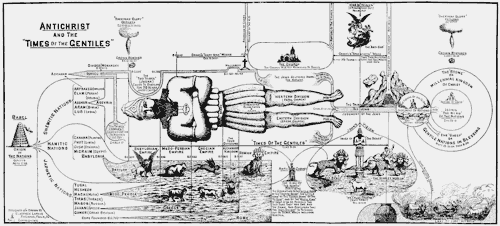 II. Sua Origem1.      Prévia-visão de Isaías:
Isa 14:4-26 às vezes se refere a Satanás, mas às vezes ao anticristo (ou ao tipo deste, Belsazar):

“1 ¶ PORQUE o SENHOR se compadecerá de Jacó, e ainda escolherá a Israel e os porá na sua própria terra; e ajuntar-se-ão com eles os estrangeiros, e se achegarão à casa de Jacó. 2 E os povos os receberão, e os levarão aos seus lugares, e a casa de Israel os possuirá por servos, e por servas, na terra do SENHOR; e cativarão aqueles que os cativaram, e dominarão sobre os seus opressores. 3 E acontecerá que no dia em que o SENHOR vier a dar-te descanso do teu sofrimento, e do teu pavor, e da dura servidão com que te fizeram servir, 
4 ¶ Então proferirás este provérbio contra o rei de Babilônia, e dirás: Como já cessou o opressor, como já cessou a cidade dourada! 5 Já quebrantou o SENHOR o bastão dos ímpios e o cetro dos dominadores. 6 Aquele que feria aos povos com furor, com golpes incessantes, e que com ira dominava sobre as nações agora é perseguido, sem que alguém o possa impedir. 7 Já descansa, já está sossegada toda a terra; rompem cantando. 8 Até as faias se alegram sobre ti, e os cedros do Líbano, dizendo: Desde que tu caíste ninguém sobe contra nós para nos cortar. 9 O inferno desde o profundo se turbou por ti, para te sair ao encontro na tua vinda; despertou por ti os mortos, e todos os chefes da terra, e fez levantar dos seus tronos a todos os reis das nações. 10 Estes todos responderão, e te dirão: Tu também adoeceste como nós, e foste semelhante a nós. 11 Já foi derrubada na sepultura a tua soberba com o som das tuas violas; os vermes debaixo de ti se estenderão, e os bichos te cobrirão. 12 Como caíste desde o céu, ó Lúcifer, filho da alva! Como foste cortado por terra, tu que debilitavas as nações! 13 E tu dizias no teu coração: Eu subirei ao céu, acima das estrelas de Deus exaltarei o meu trono, e no monte da congregação me assentarei, aos lados do norte. 14 Subirei sobre as alturas das nuvens, e serei semelhante ao Altíssimo. 15 E contudo levado serás ao inferno, ao mais profundo do abismo. 16 Os que te virem te contemplarão, considerar-te-ão, e dirão: É este o homem que fazia estremecer a terra e que fazia tremer os reinos? 17 Que punha o mundo como o deserto, e assolava as suas cidades? Que não abria a casa de seus cativos? 18 Todos os reis das nações, todos eles, jazem com honra, cada um na sua morada. 19 Porém tu és lançado da tua sepultura, como um renovo abominável, como as vestes dos que foram mortos atravessados à espada, como os que descem ao covil de pedras, como um cadáver pisado. 20 Com eles não te reunirás na sepultura; porque destruíste a tua terra e mataste o teu povo; a descendência dos malignos não será jamais nomeada. 21 Preparai a matança para os seus filhos por causa da maldade de seus pais, para que não se levantem, e nem possuam a terra, e encham a face do mundo de cidades. 22 Porque me levantarei contra eles, diz o SENHOR dos Exércitos, e extirparei de Babilônia o nome, e os sobreviventes, o filho e o neto, diz o SENHOR. 23 E farei dela uma possessão de ouriços e a lagoas de águas; e varrê-la-ei com vassoura de perdição, diz o SENHOR dos Exércitos. 24 ¶ O SENHOR dos Exércitos jurou, dizendo: Como pensei, assim sucederá, e como determinei, assim se efetuará. 25 Quebrantarei a Assíria na minha terra, e nas minhas montanhas a pisarei, para que o seu jugo se aparte deles e a sua carga se desvie dos seus ombros. 26 Este é o propósito que foi determinado sobre toda a terra; e esta é a mão que está estendida sobre todas as nações. ...” (Is 14:1-32 ACF)

Nunca houve um rei da Babilônia (ou qualquer outro país) que preenchesse toda esta prévia-visão. Logo, parte dela refere-se a homem que, no futuro, governará o império babilônico que ainda será reerguido (talvez dentro de poucos dias e só após o arrebatamento).

Versos 12-14 referem-se a Satanás. Uma vez que ele entrará dentro de (e dará todo seu poder e controlará) o futuro rei da Babilônia e de todo o império romano (como entrou em Judas), isto explica os sem par orgulho, presunção, ódio e maldade do anticristo.



2. Prévia-visão de Daniel:
“1 ¶ NO primeiro ano de Belsazar, rei de Babilônia, teve Daniel um sonho e visões da sua cabeça quando estava na sua cama; escreveu logo o sonho, e relatou a suma das coisas. 2 Falou Daniel, e disse: Eu estava olhando na minha visão da noite, e eis que os quatro ventos do céu agitavam o mar grande. 3 E quatro animais grandes, diferentes uns dos outros, subiam do mar. 4 O primeiro era como leão, e tinha asas de águia; enquanto eu olhava, foram-lhe arrancadas as asas, e foi levantado da terra, e posto em pé como um homem, e foi-lhe dado um coração de homem. 5 Continuei olhando, e eis aqui o segundo animal, semelhante a um urso, o qual se levantou de um lado, tendo na boca três costelas entre os seus dentes; e foi-lhe dito assim: Levanta-te, devora muita carne. 6 Depois disto, eu continuei olhando, e eis aqui outro, semelhante a um leopardo, e tinha quatro asas de ave nas suas costas; tinha também este animal quatro cabeças, e foi-lhe dado domínio. 7 Depois disto eu continuei olhando nas visões da noite, e eis aqui o quarto animal, terrível e espantoso, e muito forte, o qual tinha dentes grandes de ferro; ele devorava e fazia em pedaços, e pisava aos pés o que sobejava; era diferente de todos os animais que apareceram antes dele, e tinha dez chifres. 8 Estando eu a considerar os chifres, eis que, entre eles subiu outro chifre pequeno, diante do qual três dos primeiros chifres foram arrancados; e eis que neste chifre havia olhos, como os de homem, e uma boca que falava grandes coisas. 9 ¶ Eu continuei olhando, até que foram postos uns tronos, e um ancião de dias se assentou; a sua veste era branca como a neve, e o cabelo da sua cabeça como a pura lã; e seu trono era de chamas de fogo, e as suas rodas de fogo ardente. 10 Um rio de fogo manava e saía de diante dele; milhares de milhares o serviam, e milhões de milhões assistiam diante dele; assentou-se o juízo, e abriram-se os livros. 11 Então estive olhando, por causa da voz das grandes palavras que o chifre proferia; estive olhando até que o animal foi morto, e o seu corpo desfeito, e entregue para ser queimado pelo fogo; 12 E, quanto aos outros animais, foi-lhes tirado o domínio; todavia foi-lhes prolongada a vida até certo espaço de tempo. 13 Eu estava olhando nas minhas visões da noite, e eis que vinha nas nuvens do céu um como o filho do homem; e dirigiu-se ao ancião de dias, e o fizeram chegar até ele. 14 E foi-lhe dado o domínio, e a honra, e o reino, para que todos os povos, nações e línguas o servissem; o seu domínio é um domínio eterno, que não passará, e o seu reino tal, que não será destruído. 15 ¶ Quanto a mim, Daniel, o meu espírito foi abatido dentro do corpo, e as visões da minha cabeça me perturbaram. 16 Cheguei-me a um dos que estavam perto, e pedi-lhe a verdade acerca de tudo isto. E ele me disse, e fez-me saber a interpretação das coisas. 17 Estes grandes animais, que são quatro, são quatro reis, que se levantarão da terra. 18 Mas os santos do Altíssimo receberão o reino, e o possuirão para todo o sempre, e de eternidade em eternidade. 19 Então tive desejo de conhecer a verdade a respeito do quarto animal, que era diferente de todos os outros, muito terrível, cujos dentes eram de ferro e as suas unhas de bronze; que devorava, fazia em pedaços e pisava aos pés o que sobrava; 20 E também a respeito dos dez chifres que tinha na cabeça, e do outro que subiu, e diante do qual caíram três, isto é, daquele que tinha olhos, e uma boca que falava grandes coisas, e cujo parecer era mais robusto do que o dos seus companheiros. 21 Eu olhava, e eis que este chifre fazia guerra contra os santos, e prevaleceu contra eles. 22 Até que veio o ancião de dias, e fez justiça aos santos do Altíssimo; e chegou o tempo em que os santos possuíram o reino. 
23 Disse assim: O quarto animal será o quarto reino na terra, o qual será diferente de todos os reinos; e devorará toda a terra, e a pisará aos pés, e a fará em pedaços. 24 E, quanto aos dez chifres, daquele mesmo reino se levantarão dez reis; e depois deles se levantará outro, o qual será diferente dos primeiros, e abaterá a três reis. 25 E proferirá palavras contra o Altíssimo, e destruirá os santos do Altíssimo, e cuidará em mudar os tempos e a lei; e eles serão entregues na sua mão, por um tempo, e tempos, e a metade de um tempo. 26 Mas o juízo será estabelecido, e eles tirarão o seu domínio, para o destruir e para o desfazer até ao fim. 27 E o reino, e o domínio, e a majestade dos reinos debaixo de todo o céu serão dados ao povo dos santos do Altíssimo; o seu reino será um reino eterno, e todos os domínios o servirão, e lhe obedecerão.” (Dn 7:1-27 ACF)

 

“1 ¶ NO ano terceiro do reinado do rei Belsazar apareceu-me uma visão, a mim, Daniel, depois daquela que me apareceu no princípio. 2 E vi na visão; e sucedeu que, quando vi, eu estava na cidadela de Susã, na província de Elão; vi, pois, na visão, que eu estava junto ao rio Ulai. 3 E levantei os meus olhos, e vi, e eis que um carneiro [ explicação no v. 20] estava diante do rio, o qual tinha dois chifres; e os dois chifres eram altos, mas um era mais alto do que o outro; e o mais alto subiu por último. 4 Vi que o carneiro dava marradas para o ocidente, e para o norte e para o sul; e nenhum dos animais lhe podia resistir; nem havia quem pudesse livrar-se da sua mão; e ele fazia conforme a sua vontade, e se engrandecia. 5 E, estando eu considerando, eis que um bode [ explicação no v. 21] vinha do ocidente sobre toda a terra, mas sem tocar no chão; e aquele bode tinha um chifre insigne entre os olhos. 6 E dirigiu-se ao carneiro que tinha os dois chifres, ao qual eu tinha visto em pé diante do rio, e correu contra ele no ímpeto da sua força. 7 E vi-o chegar perto do carneiro, enfurecido contra ele, e ferindo-o quebrou-lhe os dois chifres, pois não havia força no carneiro para lhe resistir, e o bode o lançou por terra, e o pisou aos pés; não houve quem pudesse livrar o carneiro da sua mão. 8 E o bode se engrandeceu sobremaneira; mas, estando na sua maior força, aquele grande chifre foi quebrado; e no seu lugar subiram outros quatro também insignes, para os quatro ventos do céu. 9 E de um deles saiu um chifre muito pequeno [daqui em diante, parte se aplica a Antíoco Epifânio, parte somente ao anticristo] , o qual cresceu muito para o sul, e para o oriente, e para a terra formosa. 10 E se engrandeceu até contra o exército do céu; e a alguns do exército, e das estrelas, lançou por terra, e os pisou. 11 E se engrandeceu até contra o príncipe do exército [Deus-Filho Jos 5:13-15; 1Sm 17:45]; e por ele foi tirado o sacrifício contínuo, e o lugar do seu santuário foi lançado por terra. 12 E um exército foi dado contra o sacrifício contínuo, por causa da transgressão; e lançou a verdade por terra, e o fez, e prosperou.
 13 Depois ouvi um santo que falava; e disse outro santo àquele que falava: Até quando durará a visão do sacrifício contínuo, e da transgressão assoladora, para que sejam entregues o santuário e o exército, a fim de serem pisados? 14 E ele me disse: Até duas mil e trezentas tardes e manhãs; e o santuário será purificado. 15 ¶ E aconteceu que, havendo eu, Daniel, tido a visão, procurei o significado, e eis que se apresentou diante de mim como que uma semelhança de homem. 16 E ouvi uma voz de homem entre as margens do Ulai, a qual gritou, e disse: Gabriel, dá a entender a este a visão. 17 E veio perto de onde eu estava; e, vindo ele, me amedrontei, e caí sobre o meu rosto; mas ele me disse: Entende, filho do homem, porque esta visão acontecerá no fim do tempo. 18 E, estando ele falando comigo, caí adormecido com o rosto em terra; ele, porém, me tocou, e me fez estar em pé. 19 E disse: Eis que te farei saber o que há de acontecer no último tempo da ira; pois isso pertence ao tempo determinado do fim. 
20 Aquele carneiro que viste com dois chifres são os reis da Média e da Pérsia, 21 Mas o bode peludo é o rei da Grécia; e o grande chifre que tinha entre os olhos é o primeiro rei; 22 O ter sido quebrado, levantando-se quatro em lugar dele, significa que quatro reinos se levantarão da mesma nação, mas não com a força dele. 23 Mas, no fim do seu reinado, quando acabarem os prevaricadores, se levantará um rei, feroz de semblante, e será entendido em adivinhações. 24 E se fortalecerá o seu poder, mas não pela sua própria força [o anticristo receberá todo o poder de Satanás]; e destruirá maravilhosamente, e prosperará, e fará o que lhe aprouver; e destruirá os poderosos e o povo santo. 25 E pelo seu entendimento também fará prosperar o engano na sua mão; e no seu coração se engrandecerá [2Ts 2:3-4], e destruirá a muitos que vivem em segurança; e se levantará contra o Príncipe dos príncipes, mas sem mão será quebrado [Dn 2:34-35.44-45; 1Ts 2:8; Ap 19:20]. 26 E a visão da tarde e da manhã que foi falada, é verdadeira. Tu, porém, cerra a visão, porque se refere a dias muito distantes. 27 E eu, Daniel, enfraqueci, e estive enfermo alguns dias; então levantei-me e tratei do negócio do rei. E espantei-me acerca da visão, e não havia quem a entendesse.” (Dn 8:1-27 ACF)



À luz de Is 10:20-27, que se aplica aos últimos dias, é provável que 10:12 e 14: 25 também se aplique a eles; portanto o Rei da Assíria também seria o anticristo; portanto, de certa forma, o anticristo pode ser descrito tanto como Assírio, quanto como Judeu (doutra forma eles não o aceitariam como se fosse o verdadeiro Messias), quanto como Romano (Dn 9:26)!...
“Por isso acontecerá que, havendo o Senhor acabado toda a sua obra no monte Sião e em Jerusalém, então castigarei o fruto da arrogante grandeza do coração do rei da Assíria e a pompa da altivez dos seus olhos.” (Is 10:12 ACF)
“Quebrantarei a Assíria na minha terra, e nas minhas montanhas a pisarei, para que o seu jugo se aparte deles e a sua carga se desvie dos seus ombros.” (Is 14:25 ACF)
“E depois das sessenta e duas semanas será cortado o Messias, mas não para si mesmo; e o povo do príncipe, o qual há de vir, destruirá a cidade e o santuário, e o seu fim será com uma inundação; e até ao fim haverá guerra; estão determinadas as assolações.” (Dn 9:26 ACF)





3. Prévia-visão de Paulo:
“3 ¶ Ninguém de maneira alguma vos engane; porque não será assim sem que antes venha a apostasia, e se manifeste o homem do pecado, o filho da perdição {*}, 4 O qual se opõe, e se levanta contra tudo o que se chama Deus, ou se adora; de sorte que se assentará, como Deus, no templo de Deus, querendo parecer Deus. 5 Não vos lembrais de que estas coisas vos dizia quando ainda estava convosco? 6 E agora vós sabeis o que o detém, para que a seu próprio tempo seja manifestado. 7 Porque já o mistério da injustiça opera; somente há um que agora resiste até que do meio seja tirado; 8 E então será revelado o iníquo, a quem o Senhor desfará pelo assopro da sua boca, e aniquilará pelo esplendor da sua vinda; 9 A esse cuja vinda é segundo a eficácia de Satanás, com todo o poder, e sinais e prodígios de mentira, 10 E com todo o engano da injustiça para os que perecem, porque não receberam o amor da verdade para se salvarem.” (2Ts 2:3-10 ACF)

{* O título"Filho da Perdição só é usado 2 vezes na Bíblia: aplicado ao anticristo, aqui, e a Judas, em João 17:12. 
E, uma vez que Cristo é o Filho de Deus num sentido literal e exclusivo, então o anticristo terá que ser o filho da perdição no sentido de ser filho literal de Satanás. Logo, terá que ser gerado numa mulher, por Satanás. Prova: Em Gn 3:15, o "Semente dela" é uma pessoa, Cristo, gerado numa mulher (virgem), por Deus. Logo, "o teu semente" tem que ser uma pessoa, o anticristo, gerado numa mulher, pela serpente.

Judas e o anticristo são os "filhos da perdição" num sentido especial, pois ambos são os [especiais] filhos do autor da perdição: O Diabo. Desde que estavam no útero de suas mães, o Diabo os controlou e eles lhe pertenciam de um modo especial. Cremos que o anticristo terá seu corpo gerado pelo Diabo, será a encarnação dele, será o Diabo revestido de carne. 

[Baseado em Ap 17:8 + At 1:25, Larkin advoga que o anticristo será a reencarnação (mas isto contraria He 9:27) ou volta (mas isto contraria Lc 16:26) de Judas à terra. ] }



4. Prévia-visão de João:
“1 ¶ E EU pus-me sobre a areia do mar, e vi subir do mar uma besta que tinha sete cabeças e dez chifres, e sobre os seus chifres dez diademas, e sobre as suas cabeças um nome de blasfêmia. 2 E a besta que vi era semelhante ao leopardo, e os seus pés como os de urso, e a sua boca como a de leão; e o dragão deu-lhe o seu poder, e o seu trono, e grande poderio. 3 E vi uma das suas cabeças como ferida de morte, e a sua chaga mortal foi curada; e toda a terra se maravilhou após a besta. 4 E adoraram o dragão que deu à besta o seu poder; e adoraram a besta, dizendo: Quem é semelhante à besta? Quem poderá batalhar contra ela? 5 E foi-lhe dada uma boca, para proferir grandes coisas e blasfêmias; e deu-se-lhe poder para agir por quarenta e dois meses. 6 E abriu a sua boca em blasfêmias contra Deus, para blasfemar do seu nome, e do seu tabernáculo, e dos que habitam no céu. 7 E foi-lhe permitido fazer guerra aos santos, e vencê-los; e deu-se-lhe poder sobre toda a tribo, e língua, e nação. 8 E adoraram-na todos os que habitam sobre a terra, esses cujos nomes não estão escritos no livro da vida do Cordeiro que foi morto desde a fundação do mundo.” (Ap 13:1-8 ACF)

Trabalho para casa: Compare a 4a. besta selvagem, de Daniel 7:7,8,19,20,23-25, com a besta proveniente do mar, de João, em Ap 13:1-7.

Agora, comparemos as 2 visões de João, da besta proveniente do mar Ap 13:1-7 e da besta da cor de escarlata e montada pela/montando sobre a prostituta Ap 17:3, 7-17 (nos 2 textos, "besta" refere-se às vezes ao Império Romano redivivo, às vezes à sua Cabeça Imperial, o anticristo):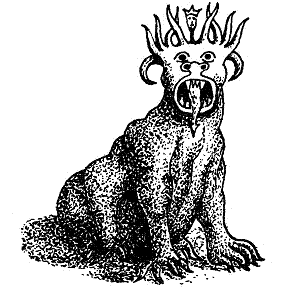 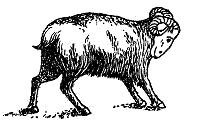 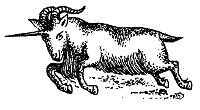 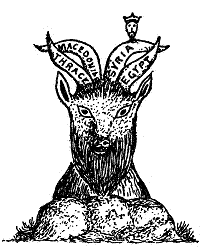 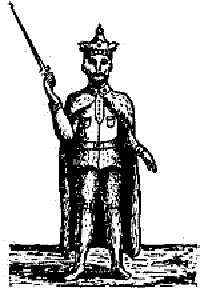 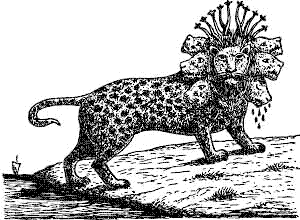 
Daniel's
Fourth Wild Beast
Dan. 7:7-8, Dan. 7:19-20, 23-25John's
Beast Out of the Sea
Rev. 13:1-3John's Two Visions of the Beast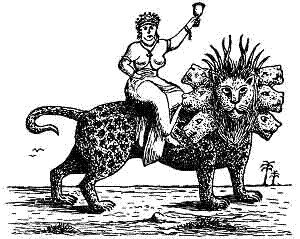 III. Seu CarácterO anticristo será um homem de muitas facetas, abrangendo em seu caráter as habilidades e poderes de Nabucodonosor, Xerxes, Alexandre o Grande, e César Augusto. Ele terá os maravilhosos dons de atrair os homens não regenerados. A irresistível fascinação de sua personalidade, a sua versatilidade demonstrada em vitórias em todos os campos, a sua sabedoria superhumana, a sua grande habilidade administrativa e executiva, juntamente com seu poderes como um consumado lisonjeador, um brilhante diplomata, e um supremo estrategista, farão dele o mais notável e proeminente dos homens. Todos estes dons ser-lhe-ão conferidos por Satanás, de quem ele será uma ferramenta. O qual, assim, fará dele o SUPER HOMEM.

Ele posará de grande humanitário, o amigo de [todos] os homens, e o especial amigo da raça dos judeus, aos quais persuadirá de que veio para trazer a "Era de Ouro" que foi descrita pelos profetas, e os os judeus o receberão como seu Messias.

Ele embriagará os homens com um forte engano e com o seu sucesso que nunca varia. E, quando ele tiver sido assassinado e ressuscitar, ele não terá perdido nenhum desses poderes mas, em adição, será a corporificação de todos os tipos de impiedade e blasfêmia.

“E proferirá palavras contra o Altíssimo, e destruirá os santos do Altíssimo, e cuidará em mudar os tempos e a lei; e eles serão entregues na sua mão, por um tempo, e tempos, e a metade de um tempo.” (Dn 7:25 ACF)

“E pelo seu entendimento também fará prosperar o engano na sua mão; e no seu coração se engrandecerá, e destruirá a muitos que vivem em segurança; e se levantará contra o Príncipe dos príncipes, mas sem mão será quebrado.” (Dn 8:25 ACF)

“E este rei fará conforme a sua vontade, e levantar-se-á, e engrandecer-se-á sobre todo deus; e contra o Deus dos deuses falará coisas espantosas, e será próspero, até que a ira se complete; porque aquilo que está determinado será feito.” (Dn 11:36 ACF)

“3 ¶ Ninguém de maneira alguma vos engane; porque não será assim sem que antes venha a apostasia, e se manifeste o homem do pecado, o filho da perdição, 4 O qual se opõe, e se levanta contra tudo o que se chama Deus, ou se adora; de sorte que se assentará, como Deus, no templo de Deus, querendo parecer Deus. 5 Não vos lembrais de que estas coisas vos dizia quando ainda estava convosco? 6 E agora vós sabeis o que o detém, para que a seu próprio tempo seja manifestado. 7 Porque já o mistério da injustiça opera; somente há um que agora resiste até que do meio seja tirado; 8 E então será revelado o iníquo, a quem o Senhor desfará pelo assopro da sua boca, e aniquilará pelo esplendor da sua vinda; 9 A esse cuja vinda é segundo a eficácia de Satanás, com todo o poder, e sinais e prodígios de mentira, 10 E com todo o engano da injustiça para os que perecem, porque não receberam o amor da verdade para se salvarem. 11 E por isso Deus lhes enviará a operação do erro, para que creiam a mentira; 12 Para que sejam julgados todos os que não creram a verdade, antes tiveram prazer na iniqüidade. (2Ts 2:3-12 ACF)

Nunca até agora apareceu sobre esta terra uma pessoa que responda à descrição dada nas Escrituras acima. Um tal caráter é quase inconcebível. Nenhum escritor teria inventado um tal caráter. 


 IV. Seu ReinoEle reinará por 7 anos, toda a 70a. semana de Daniel.
“E ele firmará aliança com muitos por uma semana; e na metade da semana fará cessar o sacrifício e a oblação; e sobre a asa das abominações virá o assolador, e isso até à consumação; e o que está determinado será derramado sobre o assolador.” (Dn 9:27 ACF)

Depois que [os salvos de entre] as igrejas tiverem sido arrebatados, os judeus serão reunidos de volta para sua própria terra, [ainda] inconvertidos. 10 das nações [herdeiras de as] que ocupam o território do antigo Império Romano formarão uma federação. Entre os 10 reis dessas nações levantar-se-á o anticristo. Logo ele provará ser um grande governante e será feito PRESIDENTE [de toda a federação]. [A forma de] o governo será uma MONARQUIA DEMOCRÁTICA.

O presidente [dessa federação] fará uma "aliança" com o povo judeu ... Isaías 28:15 a chama de "aliança com a morte e o inferno." ... Por 3 1/2 anos o presidente da federação guardará o pacto e, então, o quebrará. Pelo restante do seu reinado, 3 1/2 anos, causará a [mais] terrível perseguição aos judeus, chamada de "A Grande Tribulação."

Ela, no entanto, não será limitada a eles, pois lemos em Apo 13:7,8 que a ele [o anticristo] será dado poder
“... sobre toda a tribo, e língua, e nação. 8 E adoraram-na todos os que habitam sobre a terra, esses cujos nomes não estão escritos no livro da vida do Cordeiro que foi morto desde a fundação do mundo.” (Ap 13:7-8 ACF)

Para uma descrição deste período, ver o capítulo 23, sobre a Grande Tribulação.


 V. Sua [Eterna] DanaçãoAo final dos 7 anos [da 70a. semana de Daniel] os exércitos que formam a aliança das 10 nações federadas se ajuntarão no Vale de Megido, ao norte de Jerusalém, para cercarem [e aniquilarem] aquela cidade Zc 14:2. 

O Senhor derramará sobre a "casa de Davi" (Israel), e sobre os habitantes de Jerusalém, o "espírito de graça e do suplicar" Zc 12:10.

Então o Senhor, à frente dos "exércitos do céu", virá para salvá-los Ap 19:11-16.

[Nessa ocasião] os judeus verão o Cristo descendendo sobre o Monte das Oliveiras Zc 14:4.

[Logo depois] a besta e o falso profeta serão tomados e lançados vivos no Lago de Fogo;

[Enoque e Elias foram os 2 únicos homens a serem, vivos, levados ao céu. Em contrapartida, o anticristo e o falso profetas serão os 2 únicos homens a serem lançados vivos no Lago de Fogo. A propósito, o inaugurarão, pois durante o Milênio Satanás estará acorrentado no Poço sem Fundo, e somente depois dos 1000 anos é que ele e os homens perdidos (que até então estão, conscientes, no terrível Inferno literal) serão lançados, eternamente conscientes, no terrível Lago de Fogo, eterno.];

e o restante daqueles exércitos serão mortos com a espada daquele que se assenta sobre o "cavalo branco";

e os pássaros [de rapina e carniça] do ar serão convidados para a "ceia do grande Deus", e se alimentarão com a carne de reis, e capitães, e de homens poderosos. 

Ap 19:17-21.
 No V.T., o anticristo recebe os nomes:

em Isaías:
   14:4 O rei da Babilônia [Belsazar, tipo do anticristo]
   14:12 Lúcifer [discordo, este é Satanás]
em Daniel:
   7:8;8:9: O pequeno chifre
   8:23 O rei feroz de semblante
   9:26 O príncipe que há de vir
   11:36 O rei que faz conforme a sua vontade“Então proferirás este provérbio contra o rei de Babilônia, e dirás: Como já cessou o opressor, como já cessou a cidade dourada!” (Is 14:4 ACF)

“Como caíste desde o céu, ó Lúcifer, filho da alva! Como foste cortado por terra, tu que debilitavas as nações!” (Is 14:12 ACF)

“Estando eu a considerar os chifres, eis que, entre eles subiu outro chifre pequeno, diante do qual três dos primeiros chifres foram arrancados; e eis que neste chifre havia olhos, como os de homem, e uma boca que falava grandes coisas." (Dn 7:8 ACF)

“E de um deles saiu um chifre muito pequeno, o qual cresceu muito para o sul, e para o oriente, e para a terra formosa." (Dn 8:9 ACF)

“Mas, no fim do seu reinado, quando acabarem os prevaricadores, se levantará um rei, feroz de semblante, e será entendido em adivinhações." (Dn 8:23 ACF)

“E depois das sessenta e duas semanas será cortado o Messias, mas não para si mesmo; e o povo do príncipe, que há de vir, destruirá a cidade e o santuário, e o seu fim será com uma inundação; e até ao fim haverá guerra; estão determinadas as assolações." (Dn 9:26 ACF)

“E este rei fará conforme a sua vontade, e levantar-se-á, e engrandecer-se-á sobre todo deus; e contra o Deus dos deuses falará coisas espantosas, e será próspero, até que a ira se complete; porque aquilo que está determinado será feito." (Dn 11:36 ACF)No N.T., o anticristo recebe os nomes:

em 2Tes 2:3-8
   O homem de pecado
   O filho da perdição
   O iníquo
em 1João 2:18
   O anticristo
em Apo 13:1
   A besta“3 ¶ Ninguém de maneira alguma vos engane; porque não será assim sem que antes venha a apostasia, e se manifeste o homem do pecado, o filho da perdição, 4 O qual se opõe, e se levanta contra tudo o que se chama Deus, ou se adora; de sorte que se assentará, como Deus, no templo de Deus, querendo parecer Deus  5 Não vos lembrais de que estas coisas vos dizia quando ainda estava convosco? 6 E agora vós sabeis o que o detém, para que a seu próprio tempo seja manifestado  7 Porque já o mistério da injustiça opera; somente há um que agora resiste até que do meio seja tirado; 8 E então será revelado o iníquo, a quem o Senhor desfará pelo assopro da sua boca, e aniquilará pelo esplendor da sua vinda;” (2Ts 2:3-8 ACF)

“Filhinhos, é já a última hora; e, como ouvistes que vem o anticristo, também agora muitos se têm feito anticristos, por onde conhecemos que é já a última hora." (1Jo 2:18 ACF)

“E EU pus-me sobre a areia do mar, e vi subir do mar uma besta que tinha sete cabeças e dez chifres, e sobre os seus chifres dez diademas, e sobre as suas cabeças um nome de blasfêmia." (Ap 13:1 ACF)Daniel's
Fourth Wild Beast
Dan. 7:7-8, Dan. 7:19-20, 23-25John's
Beast Out of the Sea
Rev. 13:1-3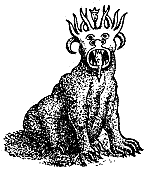 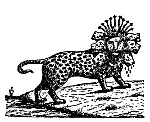 Besta proveniente do mar Ap 13:1-7Besta da cor de escarlata Ap 17:3, 7-17“1 ¶ E EU pus-me sobre a areia do mar, e vi subir do mar uma besta que tinha sete cabeças e dez chifres, e sobre os seus chifres dez diademas, e sobre as suas cabeças um nome de blasfêmia. 2 E a besta que vi era semelhante ao leopardo {*}, e os seus pés como os de urso, e a sua boca como a de leão; e o dragão deu-lhe o seu poder, e o seu trono, e grande poderio. 3 E vi uma das suas cabeças como ferida de morte, e a sua chaga mortal foi curada; e toda a terra se maravilhou após a besta. 4 E adoraram o dragão que deu à besta o seu poder; e adoraram a besta, dizendo: Quem é semelhante à besta? Quem poderá batalhar contra ela? 5 E foi-lhe dada uma boca, para proferir grandes coisas e blasfêmias; e deu-se-lhe poder para agir por quarenta e dois meses. 6 E abriu a sua boca em blasfêmias contra Deus, para blasfemar do seu nome, e do seu tabernáculo, e dos que habitam no céu. 7 E foi-lhe permitido fazer guerra aos santos, e vencê-los; e deu-se-lhe poder sobre toda a tribo, e língua, e nação.” (Ap 13:1-7 ACF)

{*}O Império [poder político-militar] Romano redivivo somará as características dos impérios Babilônico, da Medo-Persa, e, prevalentemente, do Grego-Macedônico.“E levou-me em espírito a um deserto, e vi uma mulher {*} assentada sobre uma besta de cor de escarlata, que estava cheia de nomes de blasfêmia, e tinha sete cabeças e dez chifres.” (Ap 17:3 ACF)

“7 ¶ E o anjo me disse: Por que te admiras? Eu te direi o mistério da mulher{**}, e da besta que a traz, a qual tem sete cabeças e dez chifres. 8 A besta que viste foi e já não é, e há de subir do abismo, e irá à perdição; e os que habitam na terra (cujos nomes não estão escritos no livro da vida, desde a fundação do mundo) se admirarão, vendo a besta que era e já não é, mas que virá. 9 Aqui o sentido, que tem sabedoria. As sete cabeças são sete montes, sobre os quais a mulher está assentada. 10 E são também sete reis; cinco já caíram, e um existe; outro ainda não é vindo; e, quando vier, convém que dure um pouco de tempo. 11 E a besta que era e já não é, é ela também o oitavo, e é dos sete, e vai à perdição. 12 E os dez chifres que viste são dez reis, que ainda não receberam o reino, mas receberão poder como reis por uma hora, juntamente com a besta. 13 Estes têm um mesmo intento, e entregarão o seu poder e autoridade à besta. 14 ¶ Estes combaterão contra o Cordeiro, e o Cordeiro os vencerá, porque é o Senhor dos senhores e o Rei dos reis; vencerão os que estão com ele, chamados, e eleitos, e fiéis. 15 E disse-me: As águas que viste, onde se assenta a prostituta, são povos, e multidões, e nações, e línguas. 16 E os dez chifres que viste na besta são os que odiarão a prostituta, e a colocarão desolada e nua, e comerão a sua carne, e a queimarão no fogo. 17 Porque Deus tem posto em seus corações, que cumpram o seu intento, e tenham uma mesma idéia, e que dêem à besta o seu reino, até que se cumpram as palavras de Deus.” (Ap 17:7-17 ACF)

{*} A mulher assentada sobre a besta é a igreja papal. No início da semana ela assenta sobre a besta, parece ser a fonte de poder, dominá-la. No meio da semana, depois da [aparente?] ressurreição do anticristo que havia sido morto, este plenamente manifestará toda sua furiosa natureza de Satanás, quebrará o pacto com os judeus, odiará e desolará e queimará a prostituta, profanará o templo em Jerusalém, nele erguendo um ídolo imagem de si mesmo.} 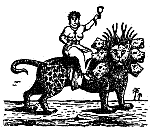 Beast Out of the Sea
Rev. 13:1-3Scarlet Colored Beast
Rev. 17:3, 7-9